ПРОЕКТ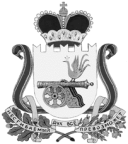  СОВЕТ ДЕПУТАТОВ ВЯЗЬМА-БРЯНСКОГО СЕЛЬСКОГО ПОСЕЛЕНИЯ
ВЯЗЕМСКОГО РАЙОНА СМОЛЕНСКОЙ ОБЛАСТИРЕШЕНИЕот ___. _____2023                                                                          № ____В соответствии с Федеральным законом от 6 октября 2003 года № 131-ФЗ «Об общих принципах организации местного самоуправления в Российской Федерации», Федеральным законом от 25 декабря 2008 года № 273-ФЗ «О противодействии коррупции», Уставом Вязьма-Брянского сельского поселения Вяземского района Смоленской области, Совет депутатов Вязьма-Брянского сельского поселения Вяземского района Смоленской области РЕШИЛ:	1.  Внести в Порядок размещения сведений о доходах, расходах, об имуществе и обязательствах имущественного характера, представленных лицами, замещающими муниципальные должности в органах местного самоуправления Вязьма-Брянского сельского поселения Вяземского района Смоленской области, а также сведений о доходах, расходах, об имуществе и обязательствах имущественного характера их супруг (супругов) и несовершеннолетних детей на официальном сайте Администрации Вязьма- Брянского сельского поселения Вяземского района Смоленской области в информационно -  телекоммуникационной  сети «Интернет» и предоставления этих сведений общероссийским средствам массовой информации для опубликования в связи с их запросом, утвержденный решением Совета депутатов Вязьма-Брянского сельского поселения Вяземского района Смоленской области от 21.02.2018 № 6 (в редакции решения Совета депутатов  Вязьма-Брянского сельского поселения Вяземского района Смоленской области от 26.04.2022 № 14) следующие изменения:1) пункт 1 дополнить абзацем вторым следующего содержания:«Обеспечение доступа к информации о представляемых лицами, замещающими муниципальные должности депутата Совета депутатов Вязьма -Брянского сельского поселения сведениях о доходах, расходах, об имуществе и обязательствах имущественного характера, к информации о представлении такими лицами заведомо недостоверных или неполных сведений о доходах, расходах, об имуществе и обязательствах имущественного характера осуществляется в соответствии с федеральными законами, указами Президента Российской Федерации. Обобщенная информация об исполнении (ненадлежащем исполнении) лицами, замещающими муниципальные должности депутата Совета депутатов Вязьма-Брянского сельского поселения, обязанности представить сведения о доходах, расходах, об имуществе и обязательствах имущественного характера размещается на официальном сайте Администрации Вязьма-Брянского сельского поселения Вяземского района Смоленской области  (при условии отсутствия в такой информации персональных данных, позволяющих идентифицировать соответствующее лицо, и данных, позволяющих индивидуализировать имущество, принадлежащее соответствующему лицу) в порядке, установленном законом субъекта Российской Федерации. К лицам, замещающим муниципальные должности депутата Совета депутатов Вязьма-Брянского сельского поселения, требования  о  размещении сведений о доходах, расходах, об имуществе и обязательствах имущественного характера в информационно-телекоммуникационной сети «Интернет» на официальном сайте Администрации Вязьма-Брянского сельского поселения Вяземского района Смоленской области  и (или) предоставления для опубликования средствам массовой информации в порядке, определяемом муниципальным правовым актом, не применяются.».2. Настоящее решение опубликовать в газете «Вяземский вестник» и разместить на официальном сайте Администрации Вязьма-Брянского сельского поселения Вяземского района Смоленской области в информационно-телекоммуникационной сети «Интернет» (http://вязьма-брянская.рф/).Глава муниципального образованияВязьма-Брянского сельского поселения  Вяземского района Смоленской области                                     В.П. ШайтороваО внесении изменений в Порядок размещения сведений о доходах, расходах, об имуществе и обязательствах имущественного характера, представленных лицами, замещающими муниципальные должности в органах местного самоуправления Вязьма-Брянского сельского поселения Вяземского района Смоленской области, а также сведений о доходах, расходах, об имуществе и обязательствах имущественного характера их супруг (супругов) и несовершеннолетних детей на официальном сайте Администрации Вязьма- Брянского сельского поселения Вяземского района Смоленской области в информационно -  телекоммуникационной  сети «Интернет» и предоставления этих сведений общероссийским средствам массовой информации для опубликования в связи с их запросом